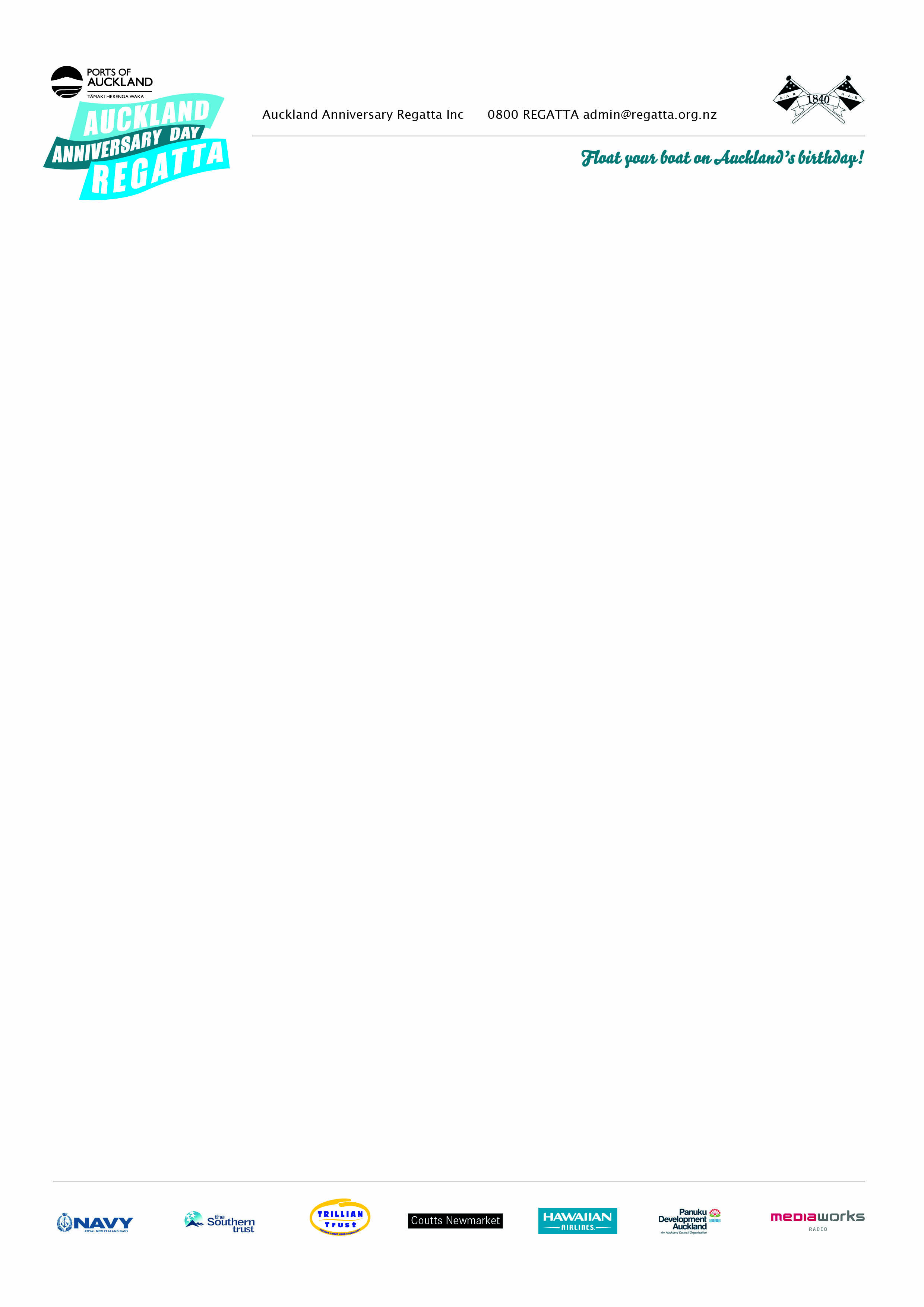 
Notice of RaceAuckland Anniversary Day RegattaMonday 1 February 2021The Organising Authority is the Auckland Anniversary Regatta IncSuite 7554   PO Box 106910   Auckland 1143P: 0800-REGATTA   admin@regatta.org.nzIn conjunction with Bucklands Beach Yacht Club, Classic Yacht Association, Devonport Yacht Club, Dragon Boat Association, Kawau Boating Club, Murrays Bay Sailing Club, NKOA, Royal NZ Yacht Squadron, Sea Scouts NZ, Tamaki Yacht Club and Takapuna Boating Club.	RULES1.1 	The Regatta will be governed by the rules as defined in The Racing Rules of Sailing.                  Attention is drawn to Regulation No.2 and clause 2.2 Yachting New Zealand (YNZ) Safety Regulations: The Maritime Transport Act 1994 states that the master of the vessel is at all times responsible for the safety of the vessel, the safety of those on board, discipline on board and for complying with all maritime rules, regulations and bylaws.1.2		The race will be governed by:     this Notice of Race (except as changed by the Sailing Instructions)    the Sailing Instructions 1.3	The YNZ Safety Regulations Part I shall apply to un-ballasted centerboard 	boats, open boats and sailboards.1.4	The YNZ Safety Regulations Part II Category 5 shall apply to keelboats and multihull boats with the exception of the Passage Races where Category 4 shall apply to keelboats & multihull boats. It is recommended that all boats shall carry 		an inflated dinghy, a life-raft or tow a rigid dinghy capable of carrying the entire crew as 	per YNZ Safety Regulations.1.5	The YNZ Safety Regulations Part V Category C shall apply to trailer yachts. 1.6	The YNZ Sports Boat Regulations shall apply to sports boats.1.7 	Racing Rules of Auckland Dragon Boating shall apply to Dragon Boats1.8	The NKOA New Zealand Rules for Waka Ama racing shall apply to Waka Ama canoes2.0	ADVERTISING	 	2.1   		Boats may be required to display advertising chosen and supplied by the organising authority3.0	ELIGIBILITY AND ENTRY	3.1	The regatta is open to boats that comply with Clause 1.0 of the NOR3.2	The entry fees are as follows:	3.2.1 Keelboats, Trailer Yachts, Tugboats & Classic Launches	            $35.00 incl GST	 	3.2.2 Dragon Boats, Waka Ama canoes 	$15.00 incl GST	3.2.3 Manly SC, Tamaki YC & Takapuna BC	$15.00 incl GST
3.2.4 Murrays Bay SC entry fees as per club website	3.2.5 Radio Controlled Yachts	$15.00 incl GST                                                                               				3.3		Entries under 3.2.1 will close at 1700 hours on Friday 29 January 2021.	Late Entries: will close at 1700hrs on Saturday 30 January 2021.  Late Entries: $40.00
Entries can be completed online www.regatta.org.nz  3.4     Entries under 3.2.2, 3.2.3, 3.2.4 and 3.2.5 can be completed online at host clubs or completed at the applicable venue on the day of the Regatta. 
Entries will close 60 minutes prior to the warning signal for the first race. 3.5     Measurement certificates should be available if requested.3.6     Keelboats may use extras except for those competing in Passage Races M1 and R1.
4.0	SCHEDULE OF EVENTS 4.1	Dragon Boat Racing – Viaduct Harbour 	Briefing:  0900hrs              	Race Start:  0930hrs 
4.2	Waitemata Harbour – Tugboat Race	Briefing:  0900hrs		             Warning Signal: 0955hrs        Race Start: 1000hrs 4.3	Waitemata Harbour – Classic Launch Race 	Warning Signal: 1055hrs               Race Start 1100hrs		
			   4.4	Waitemata Harbour Races – Keelboats and Waka					Warning Signal		 	A Gaff Classic 			    1155hrs				A Bermudan Classic		    1200hrs    	Modern Classic Division		    1205hrs	Division 1 (Over 12.19m)   	    1210hrs	
Division 2 (9.5m to 12.19m)     	    1215hrs	Division 3 (Up to 9.5m)	                 1220hrs	B Classic				    1225hrs		Mullet Boats			    1230hrs			Waka Ama	                     	    1235hrs
Tall Ships and Waka Hourua    	    1240hrs	4.5     Centreboard Races: Waitemata Harbour	      	Narrow Neck Beach 	Sea Scout Cutters; Navy Crown; Sunbursts	Registration:   1000hrs	        				  	        				Briefing: 1030hrs       Event Start: 1100hrs
				Manly Sailing Club 	O’pen Skiff, RS Feva	Registration and Briefing as per Manly SC Sailing Instructions	Murrays Bay Sailing Club 
	Optimist, Optimist Green and Starling Class Auckland Championships Saturday to Monday incorporating Auckland Anniversary Regatta on Monday.	Briefing details will be available at the Club, racing from 0800 – 1700hrs 	Tamaki Yacht Club 	Laser; Laser Radial; Laser 4.7; Mistral; Phase II; Finn 	Briefing: 1130hrs	 			               			 		         Warning signal Race 1- 1230hrs	    	Takapuna Boating Club 
RS:X; Windfoiler; Kitefoiler; Kiteboard; Hobie 16; Nacra 15/17; Farr 3.7; Waszp; Moths; A Class					No Briefing to be held                   Warning signal Race 1 		- 1200hrs4.6     Mahurangi to Westhaven Passage Race
	Division M1	 	                                Warning Signal	 0855hrs		  – Keelboats no extras
Division M2      		 				                   						           Warning Signal	 0900hrs 	 – Keelboats Open4.7 			    Kawau Island to Westhaven Passage Race 	Division K1 	                       Warning Signal	 0855hrs		 – Keelboats																 Open4.8  	Rakino Island to Westhaven Passage Race
Division R1		           Warning Signal 0955hrs – Keelboats no extras
Division R2                                  Warning Signal	 1000hrs – Reactor 254.9     Radio Controlled Yachts	Electron Class - 	Westhaven Marina (Marine Industries Association Pontoon)		Briefing:  0930hrs                        Warning signal Race 1 – 0958hrs	
International One Metre and Wind Warrior Classes – St Mary’s Bay 		Briefing:  0930hrs                  					       Warning signal Race 1 – 0958hrs5.0	SAILING INSTRUCTIONS	
	Sailing Instructions for Events 4.2, 4.3, 4.4, 4.6, 4.7, 4.8, 4.9 will be available on www.regatta.org.nz prior to 1 December 2020.          Sailing Instructions for Events 4.1, 4.5. 4.9 will be available at the host venues on the day of the Regatta.RACING AREA	The race areas will be the Hauraki Gulf, Waitemata and Viaduct Harbours and Westhaven 	Marina.7.0	COURSES TO BE SAILED	The courses will be described in the Sailing Instructions applicable to the respective venuesSCORING8.1		The Low Points Scoring System of Appendix A will apply. 8.2 	Handicaps will be set by the AAR with assistance from Clubs, Class Associations and YNZ.8.3 	No score will be excluded.9.0	ALTERNATIVE PENALTIES	RRS Rule 44.1 shall apply for all boats.   Appendix P may also apply. 10.0	PRIZES
	Prizes and trophies will be presented at the Official Prizegiving, Tuesday 16 February 2021
Venue:  Royal New Zealand Yacht Squadron  11.0   DISCLAIMER OF LIABILITY 
				All those taking part in Auckland Anniversary Regatta (AAR) races or any other sailing events controlled by the AAR, do so at their own risk and responsibility. The AAR and any sponsor associated with this event has no liability for any damage, loss or penalty suffered by any boat crew or other person taking part in such events. The AAR and any sponsor associated with this event shall not be responsible for the sea-worthiness of a boat whose entry is accepted and/or the sufficiency and/or adequacy of its equipment or the competence of its skipper and crew. The AAR reserves the right in its sole and uncontrolled discretion to refuse any entry. 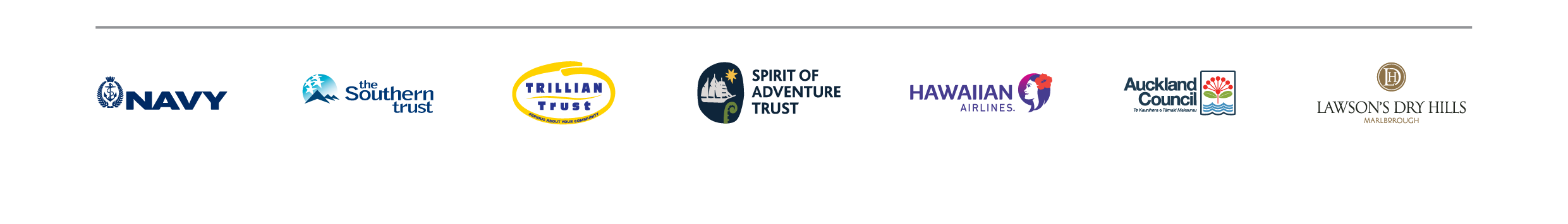 